WIERSZ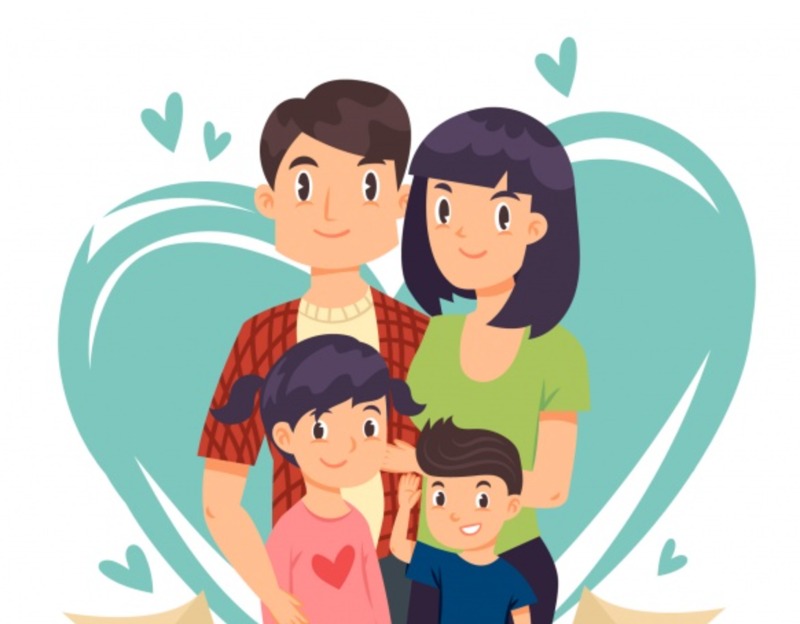 Kochani RodziceZa Wasze noce nieprzespane,Za Wasze oczy wypłakane,Za Waszą miłość i staranieSkładamy Wam podziękowanieŻyj długie lata Mamo drogaWielkie zasługi masz u Pana BogaNiechaj Bóg hojnie dłonią swojąNagrodzi tato pracę twoją